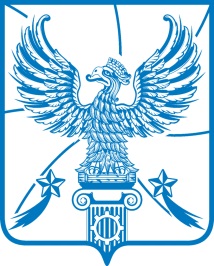 ГЛАВАМУНИЦИПАЛЬНОГО ОБРАЗОВАНИЯГОРОДСКОЙ ОКРУГ ЛЮБЕРЦЫ
МОСКОВСКОЙ ОБЛАСТИПОСТАНОВЛЕНИЕот 29.06.2018                                                                                           № 26-ПГг. ЛюберцыОб отмене Постановления Главы городского округа Люберцы Московской области от 11.12.2017 № 26-ПГ «Об отмене Проекта планировки территории микрорайона 7-8 (кварталы 7, 7а, 8, 8а) района «Красная горка» города Люберцы, утвержденного Постановлением администрации городского поселения Люберцы Люберецкого муниципального района  Московской области от 27.12.2011 № 1904-ПА. в части земельных участков с кадастровыми номерами 50:22:0010109:250, 50:22:0010109:25825, 50:22:0010109:193»	В соответствии с Градостроительным кодексом Российской Федерации, Федеральным законом от 06.10.2003 № 131-ФЗ «Об общих принципах организации местного самоуправления в Российской Федерации», Законом Московской области от 07.06.1996 № 23/96-ОЗ «О регулировании земельных отношений в Московской области», Уставом городского округа Люберцы Московской области, постановляю: 	1. Отменить Постановление Главы городского округа Люберцы Московской области от 11.12.2017 № 26-ПГ «Об отмене Проекта планировки территории микрорайона 7-8 (кварталы 7, 7а, 8, 8а) района «Красная горка» города Люберцы, утвержденного Постановлением администрации городского поселения Люберцы Люберецкого муниципального района  Московской области от 27.12.2011 № 1904-ПА. в части земельных участков с кадастровыми номерами 50:22:0010109:250, 50:22:0010109:25825, 50:22:0010109:193».	2. Контроль за исполнением настоящего Постановления возложить 
на заместителя Главы администрации Э.А. Рыжова.	Глава городского округа                                                                    В.П. Ружицкий   